NEWS RELEASE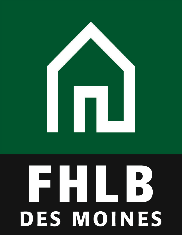 
For Immediate ReleaseContactMitch Fastenau515.412.2194mfastenau@fhlbdm.comNAME OF FHLB DES MOINES MEMBER INSTITUTION celebrates 30 years of affordable housing impact(CITY, STATE) – For 30 years, FHLB DES MOINES MEMBER INSTITUTION has partnered with the Federal Home Loan Bank of Des Moines (FHLB Des Moines) and local housing providers to help XX families find a safe and affordable place to call home. This is a result of more than $XX in grants awarded to FHLB DES MOINES MEMBER INSTITUTION and its partners through the FHLB Des Moines Affordable Housing Program. QUOTE FROM FHLB DES MOINES MEMBER INSTITUTIONThe Affordable Housing Program encourages collaboration between financial institutions and housing organizations to create affordable housing solutions for families in need. Since its inception in 1990, FHLB Des Moines members have helped facilitate $700 million in funding to benefit 120,000 families through new construction and rehabilitation of owner-occupied or rental housing, as well as down payment and closing cost assistance.Locally, INCLUDE LOCAL PROJECTS OR HIGHLIGHTS HERE.“Here at FHLB Des Moines, our ultimate goal is to strengthen the communities we serve, and through our Affordable Housing Programs grants, we are able to do just that,” said Kris Williams, president and CEO, FHLB Des Moines. “Thanks to 30 years of partnership between the Bank, our member financial institutions, such as FHLB DES MOINES MEMBER INSTITUTION and local housing sponsors, we directly and positively impact the communities we serve.”  FHLB Des Moines returns 10 percent of its net income annually to assist with housing needs throughout its district, consisting of 13 states and three U.S. Pacific territories.  Affordable Housing Program dollars are an important form of gap funding for a variety of projects, as the grants are often combined with other federal and local dollars.###About Federal Home Loan Bank of Des MoinesThe Federal Home Loan Bank of Des Moines is a member-owned cooperative that provides funding solutions and liquidity to nearly 1,350 financial institutions to support mortgage lending, economic development and affordable housing in their communities. Serving 13 states and three U.S. Pacific territories, FHLB Des Moines is one of 11 regional Banks that make up the Federal Home Loan Bank System. Members include community and commercial banks, credit unions, insurance companies, thrifts and community development financial institutions. The Des Moines Bank is wholly owned by its members and receives no taxpayer funding. For additional information about FHLB Des Moines, please visit www.fhlbdm.com.